Roots to Work 
 APPLICATION FORM 
 Thank you for your interest in our work placement programme at Bath City Farm.  
 Please fill in this form and return it to a member of staff.  Personal DetailsName...……………………………………………………………………………………….. Address……………………………………………………………………………………...…………………………………………………………………………………………….……Postcode…………………………………………………….…… Telephone No …………………………………………………………………………….Date of Birth …………………………………………………………………………….Email…...……………………………………………………………………………………__________________________________________________________________________Roots to Work ProgrammeAre you long-term unemployed: 	Yes	No 
  
Do you consider yourself to have: a disability (please tick)	Yes     No   
 If yes please give details: …………………………………………………………………………………… mental health difficulties		Yes     No   
 If yes please give details: …………………………………………………………………………………… a learning disability		Yes     No   
 If yes please give details: …………………………………………………………………………………… Which area of work would you like your placement to be in:Hospitality and Catering (Café)			   Yes
Horticulture (gardens)				 Yes
Grounds Maintenance (farm grounds and buildings)    Yes
Retail (shop)						    Yes___________________________________________________________________Medical Information
Please give details of any medical condition or medication that we should know about (eg Allergies, Diabetes, mobility issues etc.)  …………………………………………………………………………………………………………………………………………………………………………………………………….…………………………………………………………………………………………………..Name and address of  your Support  Worker (if applicable) : ………………………………………….……………………………………………………………………………………………..………………………………………………………………………………………………………………………………………………………………Name and address of GP: ………………………………………………………………………………….................... ……………………………………………………………………………………………………………………………………………………………………………………………………Bath City Farm will only use this information to check your support needs in relation to this project by contacting your health support professional (if applicable) Up to Date Tetanus inoculation (relevant for horticultural or grounds maintenance placements)
      YES                           NO          CRIMINAL RECORDS (Rehabilitation of Offenders Act 1974)We also need to ask you about any unspent convictions as part of our duty of care.  A criminal conviction will not necessarily prevent you from becoming a trainee; the decision will depend on the type of offence and its relevance to the work placement role.  Do you have any unspent criminal convictions?
Yes			No If yes, please include details in a sealed envelope.  If you would like to discuss any convictions you may have, please get in touch with Amy, Jude, Sarah or Josh.   All information will be dealt with according to Bath City Farm’s Confidentiality Policy. Details of someone we can contact in an emergency Name: ………………………………………………………………………… 
Telephone No. ……………………………………………………………… Relationship to Volunteer ……………………………………………..…… Additional InformationDo you have any previous experience or special skills that might be relevant to your work placement………………………………………………………………………..……… ……………………………………………………….……………………………………………………………………………………………………………………………………………………………............................................................................................................... What do you hope to gain from your work placement at Bath City Farm  (eg employment, learn new skills, improve health & wellbeing, meet new people, etc ) ………………………………………………………………………………..………………………………………………………………………………………………..……………… ………………………………………………………………………………………………………………………………………………………………………………………………........
 Where did you find out about the Roots to Work programme?  DECLARATION:  I declare all of the above information is correct 
  
 Signature: ……………………………………….…………   Date: ……………………. PHOTOGRAPHIC CONSENT We like to take photos during our work sessions.  You do not have to agree to have your photo taken – but if you are happy to have your photo taken and used, please read and sign below.  I give my permission to use any photos of me taken at the farm to promote the farm’s work, on social media, the website, and in the press etc.   Photographs of me may be included in displays, leaflets, newsletters (including newspaper articles)  
 and funding reports about the work of Bath City Farm My full name will not be published If you agree to the photo(s) being used on our website please tick this box     
 I GIVE CONSENT FOR PHOTOGRAPHS OF ME TO BE USED TO PUBLICISE AND PROMOTE THE WORK OF BATH CITY FARM  
 SIGNED: ………………………………  DATE: ……………………………….  Registered Charity No. 1050202 Registered Company No. 3112751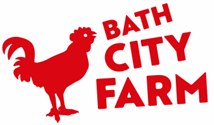 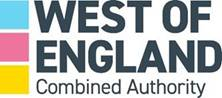 Bath City Farm Ltd Kelston View Whiteway Bath BA2 1NW Tel: 01225 481269 amy@bathcityfarm.org.uk 
  Please tick Organisation/Surgery  From your support worker/CPN/Social Worker From your housing officer Word of mouthFrom your GP Bath City Farm website Social Media Leaflet/posterOther – please specify: